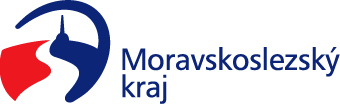 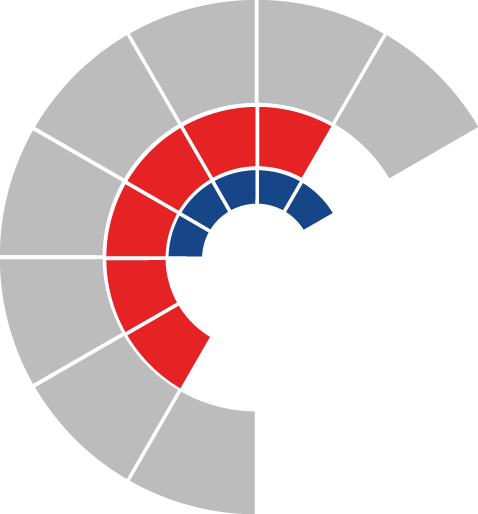 							Výbor sociální zastupitelstva kraje 										 Výpis z usneseníČíslo jednání:	13		Datum konání:	16. 8. 2022Číslo usnesení 13/137Výbor sociální zastupitelstva krajed o p o r u č u j e zastupitelstvu kraje  schválit a vydat  dodatek č. 28 ke zřizovací listině organizace Fontána, příspěvková organizace, Celní 409/3, 748 01 Hlučín, IČ 71197044 dodatek č. 18 ke zřizovací listině organizace Domov Duha, příspěvková organizace, Hřbitovní 1128/41, 741 01 Nový Jičín, IČ 48804886  Za správnost vyhotovení: Bc. Peter HančinV Ostravě dne 16. 8. 2022Ing. Jiří Carbolpředseda výboru sociálního